Рабочий лист к занятию по развитию математических представленийподготовлен педагогом дополнительного образования Касьяновой С. Н. МБУ ДО Центр «Родник» р.п. ШиловоТема урока: Пространственные отношения: внутри, снаружи.Цели: уточнить понимание смысла слов «внутри», «снаружи» и грамотно
употреблять их в речи, закреплять представления о вычитании.РАБОЧИЙ ЛИСТ К УРОКУХод занятия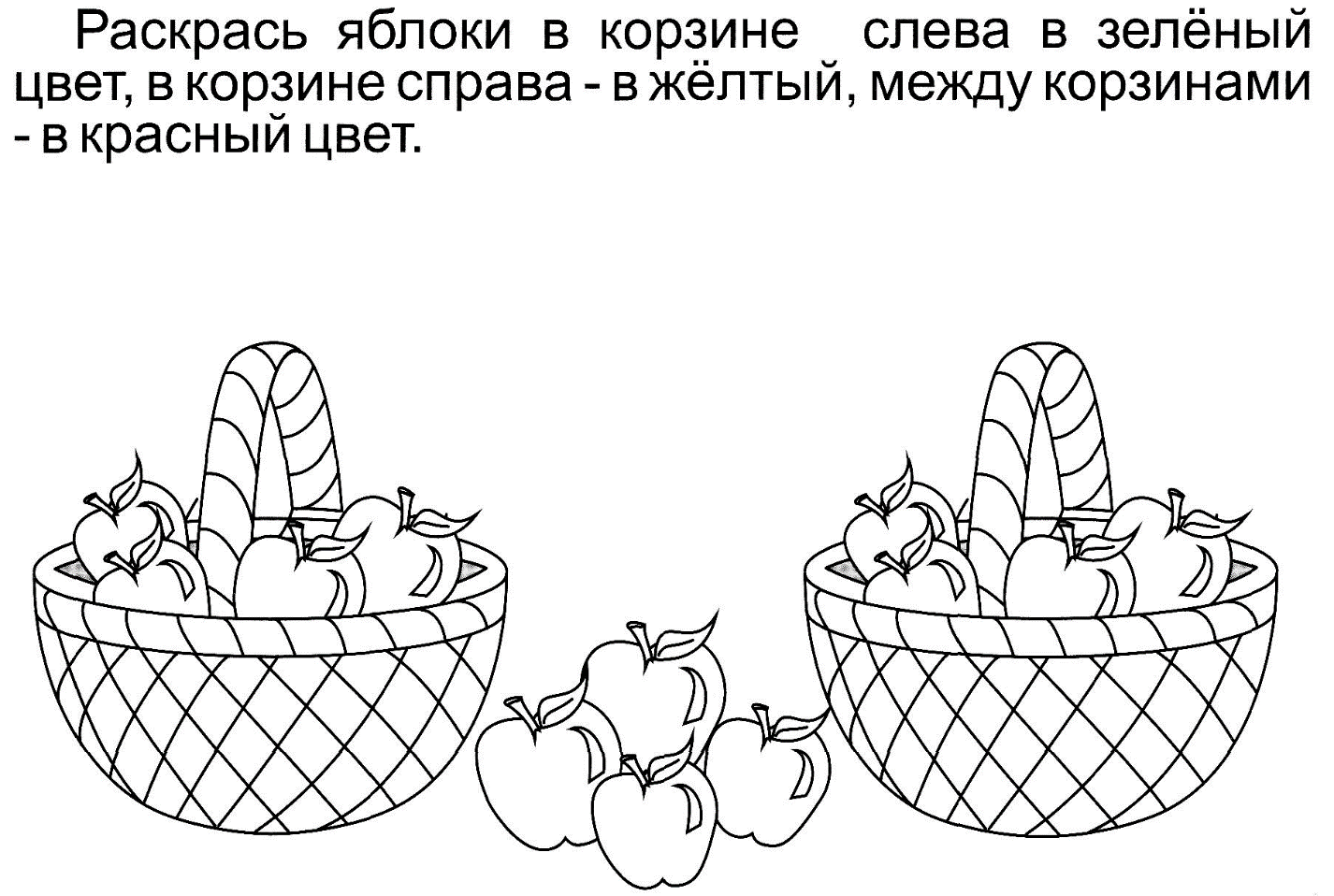 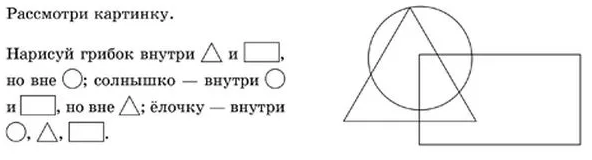 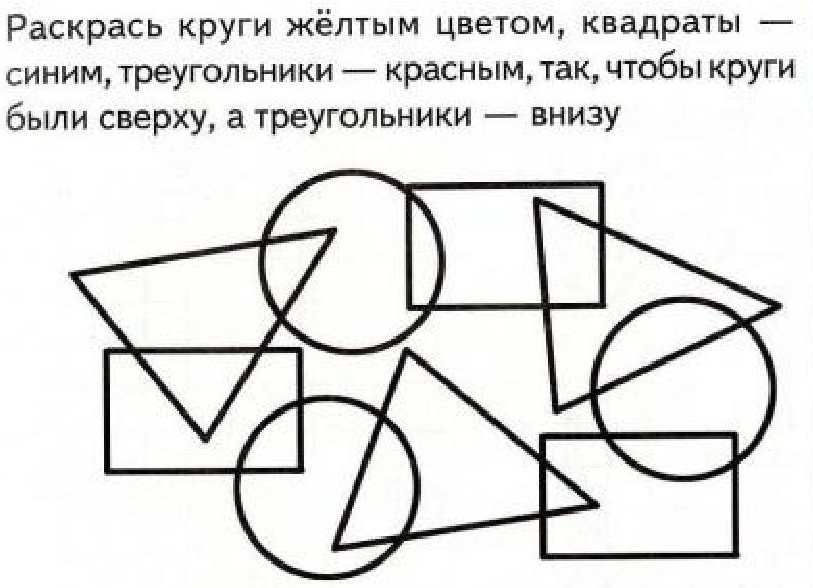 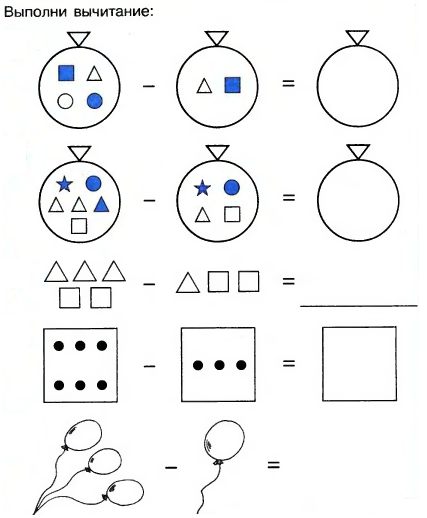 